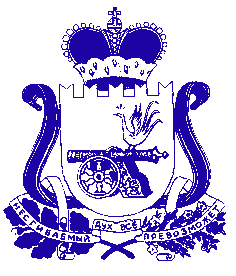 АДМИНИСТРАЦИЯМУНИЦИПАЛЬНОГО ОБРАЗОВАНИЯ«УГРАНСКИЙ РАЙОН» СМОЛЕНСКОЙ ОБЛАСТИП О С Т А Н О В Л Е Н И ЕОт   02.03.2020г      №  102Об утверждении муниципальной программы «Комплексное развитие системы коммунальной инфраструктуры Угранского сельского поселения Угранского района Смоленской области»
в новой редакцииРуководствуясь Федеральным законом от 06.10.2003г. №131-ФЗ «Об общих принципах организации местного самоуправления в Российской Федерации, постановлением Правительства Российской Федерации от 14 июня 2013 г. № 502 «Об утверждении требований к программам комплексного развития систем коммунальной инфраструктуры поселений, городских округов», Порядком разработки и реализации муниципальных программ муниципального образования Угранский район» Смоленской области, утвержденным постановлением Администрации муниципального образования «Угранский район» Смоленской области от 19.08.2013 года № 363, Уставом Угранского сельского поселения Угранского района Смоленской области, Администрация муниципального образования «Угранский район» Смоленской областиПОСТАНОВЛЯЕТ:1. Утвердить муниципальную программу «Комплексное развитие системы коммунальной инфраструктуры Угранского сельского поселения Угранского района Смоленской области в новой редакции.2. Постановление Администрации муниципального образования  «Угранский район» Смоленской области от 10.05.2017 № 170 «Об утверждении муниципальной программы «Комплексное развитие системы коммунальной инфраструктуры Угранского сельского поселения Угранского района Смоленской области» на 2017-2035 годы считать утратившим силу.3. Контроль за исполнением настоящего постановления возложить на заместителя Главы муниципального образования «Угранский район» Смоленской области Г.М. Фетисова.Глава муниципального образования«Угранского района» Смоленской области                                Н.С. ШишигинаУТВЕРЖДЕНАпостановлением Администрации муниципального образования «Угранский район» Смоленской области
от  02.03.2020г. №    102МУНИЦИПАЛЬНАЯ ПРОГРАММА«Комплексное развитие системы коммунальной инфраструктуры Угранского сельского поселения Угранского района Смоленской области»с. Угра2020 годПАСПОРТмуниципальной программы«Комплексное развитие системы коммунальной инфраструктуры Угранского сельского поселения «Угранский район» Смоленской области»Раздел 1.Характеристика существующего состояния коммунальной инфраструктуры1.1. Общая характеристика Угранского сельского поселенияУгранское сельское поселение Угранского района Смоленской области входит в состав Администрации муниципального образования «Угранский район» Смоленской области и является одним из 3 аналогичных административно-территориальных муниципальных образований (сельских поселений). Географическая общая площадь сельского поселения составляет 40450,36га.Территория Угранского сельского поселения расположена в центральной части Угранского района Смоленской области.Общая протяженность автодорог общего пользования на территории Угранского сельского поселения составляет 121,43 км, в том числе регионального (межмуниципального) значения 31,4 км.В состав Угранского сельского поселения входят 29 населенных пунктов, путем объединения Угранского, Русановского и Мытишинского сельских поселений – в Угранское сельское поселение с административным центром в селе Угра. Общая численность населения – 4 018 тыс. человек (объединенного поселения на 2019г.) По территории поселения протекает река Угра, которая берет начало на Смоленской возвышенности на юго-востоке Смоленской области. Длина 399 км, площадь бассейна 15 700км2.По территории поселения проходят:- линии электропередач (ЛЭП) напряжением 220 кВ, 110 кВ, 35 кВ, 10 кВ;- железная дорога «Вязьма – Угра».Климат на территории Угранского сельского поселения  умеренно континентальный, который характеризуется относительно влажным и теплым летом, умеренно холодной зимой с устойчивым снежным покровом. Понижение в рельефе создает угрозу более ранних заморозков осенью и поздних весной. Зимние морозы в отдельные годы достигают – 450С. Вскрытие рек и таяние снега в связи с лесистостью района происходит с некоторым опозданием. Летние температуры чаще в пределах 170-200С, иногда повышаются до 300-350С.1.2. Отрасли жилищно-коммунального хозяйства Угранскогосельского поселения Угранского района Смоленской областиЖилищно-коммунальное хозяйство (далее – ЖКХ) является одной из важных сфер экономики Угранского сельского поселения Угранского района Смоленской области. Жилищно-коммунальные услуги имеют для населения особое значение и являются жизненно необходимыми. От их качества зависит не только комфортность, но и безопасность проживания граждан в своём жилище. Поэтому устойчивое функционирование ЖКХ – это одна из основ социальной безопасности и стабильности в обществе. Отрасли жилищно-коммунального хозяйства Угранского сельского поселения характеризуется следующими параметрами:Таблица 1.1.3. ВодоснабжениеСистема водоснабжения населенных пунктов в Угранском сельском поселении смешанная – имеются централизованное водоснабжение и водоснабжение из индивидуальных источников (колодцы). Централизованное водоснабжение в Угранском сельском поселении Угранского района Смоленской области осуществляется из артезианских скважин и шахтных колодцев. Используются в поселении только подземные воды, в которых наблюдается повышенное содержание железа, жесткость. Общая протяженность водопроводных сетей в Угранском сельском поселении – 38,6 км.Основные данные по существующим водозаборным узлам, их месторасположение и характеристика представлены в таблицах 2, 3.Таблица 2.Таблица 3Водоочистные сооружения представлены тремя станциями водоподготовки.Система водоотведения в сельском поселении присутствует в с.Угра – 0,8км., в остальных населенных пунктах –отсутствует.
Схемы централизованного водоснабженияРисунок 1Рисунок 2Объекты централизованного водоснабжения находятся на балансе Администрации муниципального образования «Угранский район» Смоленской области.1.3.1. Основные данные по существующим водозаборным узлам,
их месторасположение и характеристика1.3.1.1. Существующие сооружения очистки и подготовки воды.Сооружения очистки и подготовки воды на территории Угранского сельского поселения Угранского района Смоленской области присутствуют.Артезианские подземные воды, залегающие в веневско-русском водоносном горизонте, по металлическим обсадным трубам с помощью насоса марки ЭЦВ попадают в контейнерную станцию водоподготовки «Кристалл – НК-Б», в которой происходит их очистка. Станции водоподготовки выполнены в полной заводской комплектации, имеют систему электроотопления и приточно-вытяжную вентиляцию с естественным побуждением, и установлены на монолитном фундаменте из бетона. В д. Русаново Угранского района Смоленской области артезианские подземные воды из скважины попадают в водонапорную башню. Далее в водопроводные сети населённого пункта.Резерв мощности систем водоснабжения определяется максимальными производительностями насосного оборудования или дебитом скважин.1.3.1.2. Состояние и функционирование существующих насосных централизованных станций.Насосное оборудование в системах водоснабжения Угранского сельского поселения Угранского района Смоленской области выполняют следующие задачи: - забор воды из скважины, поднятие ее к станциям водоподготовки и её подача в водопроводную сеть;- забор воды из скважины, поднятие до уровня водонапорной башни и её подачи в водопроводную сеть.1.3.1.3. Состояние и функционирование водопроводных сетей и систем водоснабжения.Источником водоснабжения потребителей Угранского сельского поселения являются кольцевые сети диаметром 100 – 160 мм. Общая протяженность водопроводных сетей – 38,6 км. Собственником объектов системы водоснабжения является Администрация муниципального образования «Угранского района» Смоленской области. Существующая система водоснабжения, в силу объективных причин, не стимулирует потребителей питьевой воды к более рациональному ее использованию. Достаточно большой объем воды теряется в результате утечек при транспортировке и во внутридомовых сетях.Техническое состояние некоторых объектов водоснабжения: водонапорных башен – неудовлетворительное, так как срок их эксплуатации свыше 50 лет.Норма расхода воды на хозяйственно-питьевые нужды населения принимается равной 164 л/сут. на человека. Коэффициент суточной неравномерности принимается равным 1,2. Расходы воды на полив зеленых насаждений определен по норме 90 л/сут. на человека. Расходы воды на нужды местной промышленности приняты в размере 20% от расхода воды на хозяйственно-питьевые нужды населения, на собственные нужды водопровода и неучтенные расходы – 15%. Таким образом, удельный расход воды на 1 человека, с учетом полива, нужд местной промышленности, собственных нужд водопровода и неучтенных расходов составляет 300 л/сутки Давление в водопроводной сети составляет 2-2,5 атмосферы.При анализе существующего состояния систем водоснабжения в сельском поселении выявлено следующее: 1) в связи с физическим износом водопроводных сетей, из-за коррозии металла и отложений в трубопроводах, качество воды ежегодно ухудшалось;2) рост процент утечек особенно в сетях из стальных трубопроводов. Их срок службы составляет 15 лет, тогда как срок службы чугунных трубопроводов – 35-40 лет, полиэтиленовых более 50 лет;3) вследствие реконструкции сети водопровода, износ водопроводных сетей составляет  15-20 %, вследствие чего число ежегодных порывов уменьшается, а потери в сетях достигают 10 % от объема воды, поданной в сеть;4) текущий ремонт не решает проблемы сверхнормативных потерь на некоторых участках и стабильной подачи воды потребителю, поэтому необходимо выполнить ряд мероприятий на водопроводных сетях, представленных в данной Программе. Для обеспечения населенного пункта централизованной системой водоснабжения надлежащего качества необходимо при подготовке, транспортировании и хранении воды, используемой на хозяйственно-питьевые нужды, применять реагенты, внутренние антикоррозионные покрытия, а также фильтрующие материалы, соответствующие требованиям Федеральной службы по надзору в сфере защиты прав потребителей и благополучия человека. Часть инженерных сооружений нуждается в модернизации и развитии.1.4 Характеристика системы теплоснабженияТеплоэнергетическое хозяйство МО Угранское сельское поселение включает в себя котельные, имеющие котлы, работающие на угле, дровах, отходах древесного производства и тепловые сети в 2-х трубном исполнении. Централизованным теплоснабжением в муниципальном районе обеспечены не только социально значимые объекты, но и жилые дома. Также теплоснабжение населенных пунктов осуществляется децентрализовано, от автономных источников. Теплоснабжение значительной части жилого фонда осуществляется от индивидуальных печей.Единственная теплоснабжающая организация на территории Угранского сельского поселения – ООО «Смоленская биоэнергетическая компания».Действующая договорная система – публичный договор теплоснабжения с населением, заключение отдельных договоров теплоснабжения с юр. лицами.Список котельных, работающих на территории Угранского сельского поселения, приведен в таблице.Котельные, расположенные в МО Угранское сельское поселение1.5 Характеристика системы электроснабженияОсновной источник электроснабжения с. Угра – электроподстанция 110/10 кВ. Потребителями являются промышленные и коммунально-бытовые предприятия, а также население. 1.6 Характеристика системы газоснабженияУгранское сельское поселение, и полностью МО «Угранский район» не газифицированы природным газом. Газоснабжение жителей осуществляется привозным сжиженным газом. Общий объем потребления сжиженного газа по Угранскому сельскому поселению составляет 126,042 тонны (762 баллона).1.7 Характеристика системы ТБООчисткой с. Угра и сельских поселений Угранского района от мусора, ТБО и жидких отходов занимается Акционерное общество «Спецавтохозяйство» (АО «СпецАТХ»).В задачу санитарной очистки поселений входит сбор, транспортирование, удаление, обезвреживание, захоронение принятых твердых бытовых отходов от всех зданий и домовладений в соответствии с законодательством Российской Федерации.1.8. Характеристика состояния и проблемсистемы коммунальной инфраструктурыСложившееся положение дел в системе ЖКХ в сельском поселении стало следствием сложных социально-экономических явлений, происходящих в обществе, длительное время отсутствие, а в последние годы недостаток бюджетного финансирования на выполнение мероприятий по развитию и модернизации объектов ЖКХ сельского поселения. Как показывает практика, проведение ремонтных и профилактических работ только на объектах ЖКХ, находящихся на балансе Администрации сельского поселения не позволяет надёжно обеспечить потребителей коммунальными услугами, т.к. внутренние водопроводные сети на объектах потребителей, также требуют плановых ремонтно-профилактических работ, замены и модернизации, которые на большинстве объектов не проводились с момента их ввода в эксплуатацию.Большое количество аварий на коммунальных сетях происходят на объектах потребителей коммунальных услуг. Основными причинами этого являются:- отсутствие специалистов по ремонту и эксплуатации коммунальных сетей;- нарушение сроков проведения планово-профилактических работ на инженерных сетях.Большинство владельцев (балансодержателей) внутренних инженерных коммунальных сетей не принимают необходимых мер по выполнению предписаний гостехнадзора, а также СНиПов и технических регламентов по эксплуатации инженерных сетей. В связи с этим основные усилия в приоритетном порядке должны быть сосредоточены на обеспечение одновременного производства ремонтно-профилактических работ на объектах ЖКХ поселения и внутренних инженерных сетях потребителей. В этих условиях бесперебойное обеспечение услугами ЖКХ потребителей, расположенных на территории сельского поселения, возможно лишь с использованием программно-целевого метода, который позволит контролировать выделение, а затем целевое использование средств, направленных на выполнение конкретных, намеченных в Программе мероприятий. В противном случае ситуация в области обеспечения качества коммунальных услуг на территории сельского поселения будет ухудшаться. Для преодоления негативных тенденций в деле производства, транспортировки и использования коммунальных услуг необходимы целенаправленные скоординированные действия органов местного самоуправления сельского поселения, органов власти района и области, а также предприятий, учреждений и организаций всех форм собственности, расположенных на территории сельского поселения и граждан, пользующихся услугами коммунального комплекса. Характер проблемы требует наличия долговременной стратегии и применения организационно-финансовых механизмов взаимодействия.Раздел 2. Обоснование целевых показателей комплексного развития коммунальной инфраструктуры.2.1. План развития жилищного фондаОсновная часть территории населенного пункта поселения – зона жилой застройки. Основной тип застройки – индивидуальная усадебная. Жилищный фонд поселения в целом в настоящее время составляет 137,19 тыс.м2 общей площади. Характеристика существующего жилищного фонда по степени благоустройств.В результате анализа выявлены следующие проблемы:1) создание наиболее комфортных условий проживания населения;2) наличие физически и морально изношенного жилищного фонда, требующего замены; 3) низкий уровень благоустройства жилищного фонда;4) имеется потребности в строительстве муниципального жилья для обеспечения граждан, нуждающихся в улучшении жилищных условий. Население нуждается в наиболее комфортных условиях проживания, в благоустроенном жилищном фонде. Для решения жилищной проблемы необходимо:1) увеличение жилищного фонда в соответствии с потребностями жителей сельского поселения с доведением средней жилищной обеспеченности на одного жителя на расчетный срок до 50 кв.м.2) наращивание темпов жилищного строительства за счет всех источников финансирования; 3) обеспечение посемейного расселения населения с предоставлением каждому члену семьи комнаты, а в жилых домах старых серий, где отношение общей площади и жилой составляет 1,5и менее дополнительно одну комнату на семью;4) обеспечение условий для создания доступного экономичного жилья для социально незащищенных слоев населения;Новое жилищное строительство необходимо как для улучшения жилищных условий существующего населения, так и обеспечения жилищным фондом прироста населения. За последние 10 лет в Угранском сельском поселении строились только индивидуальные дома.2.2. План развития системы водоснабжения и водоотведения сельского поселения на период 2018-2028 годовЧисло потребителей услуги централизованного водоснабжения увеличится за счет подключения объектов нового строительства. Мероприятия, предусмотренные в данной программе, позволят повысить надежность системы водоснабжения, качество предоставляемой услуги и эффективность работы системы, а также увеличение объёмов полезного отпуска. Проектные предложения по развитию системы хозяйственно-питьевого водоснабжения определены на основе планировочного решения Генерального плана. Схема водоснабжения сохраняется существующая, с развитием, реконструкцией и строительством сетей и сооружений водопровода. Водоснабжение площадок нового строительства осуществляется прокладкой новых водопроводных сетей в зонах водоснабжения от соответствующих водоводов и водозаборов. Водопроводная сеть проектируется кольцевой с использованием труб диаметрами 100-160 мм, с установкой на ней пожарных гидрантов и запорной арматуры.Ввиду сильной изношенности существующих сетей необходимо заменить 15-20% существующих водопроводных сетей диаметром 100-160 мм. Сети водопровода принять из стальных и полиэтиленовых труб. Одиночные водозаборные скважины должны быть оборудованы локальными установками обеззараживания воды, расположенными непосредственно в надскважинных павильонах (например, установками УФ облучения).Целевые показателиреализации муниципальной программы«Комплексное развитие системы коммунальной инфраструктуры Угранского сельского поселенияУгранского района Смоленской области»(наименование государственной программы)Раздел 3. Обобщенная характеристика основных мероприятий, входящих в состав муниципальной программыКомплексное развитие системы коммунальной инфраструктуры муниципального образования является частью развития всей социально-экономической жизни поселения. Поэтому для более эффективной работы коммунальной инфраструктуры необходим комплекс мероприятий, указанный в Программе. План реализации муниципальной программы«Комплексное развитие системы коммунальной инфраструктуры Угранского сельского поселенияУгранского района Смоленской области» на 2018-2023годы                                                                                             (на очередной финансовый год и плановый период) Раздел 4. Обоснование ресурсного обеспечения муниципальной программыРеализация Программы осуществляется сектором по поселковому хозяйству Администрации муниципального образования «Угранский район» Смоленской области. Для решения задач Программы предполагается участие в областных программах, а также использовать средства местного бюджета, собственные средства коммунального предприятия. Объемы финансирования коммунальной инфраструктуры могут изменяться при формировании бюджета  на очередной финансовый год. Общий объем финансирования программы представлен в следующей таблице:тыс. руб.Предполагается привлечение средств областного и федерального бюджетов, а также внебюджетных средств.Раздел 5. Основные меры правового регулирования в сфере реализации муниципальной программыМуниципальная программа разработана на основе следующих нормативных правовых актов:- Бюджетный кодекс Российской Федерации;- Постановление Администрации муниципального образования «Угранский район» Смоленской области от 19.08.2013 года № 363 «Об утверждении Порядка разработки и реализации муниципальных программ муниципального образования «Угранский район» Смоленской области и Порядка проведения оценки эффективности реализации муниципальных программ»;- Решение Угранского районного совета депутатов от 25.12.2018г. № 55 «Об утверждении Генеральных планов и правил землепользования и застройки сельских поселений Угранского района Смоленской области».Муниципальной программой не предусмотрены меры государственного регулирования.Раздел 6. Механизм реализации программы и контроль за ходом ее выполненияКонтроль за реализацией Программы осуществляется Администрацией Угранского сельского поселения Угранского района Смоленской области. Для решения задач программы предполагается использовать средства местного бюджета, собственные средства предприятий коммунального комплекса.Пересмотр тарифов на ЖКУ производится в соответствии с действующим законодательством.В рамках реализации данной программы в соответствии со стратегическими приоритетами развития сельского поселения, основными направлениями сохранения и развития коммунальной инфраструктуры будет осуществляться мониторинг проведенных мероприятий и на основе этого осуществляется корректировка мероприятий Программы.Исполнителями программы является отдел по строительству, транспорту, связи, энергетике и ЖКХ Администрации муниципального образования «Угранский район» Смоленской области.Контроль за реализацией Программы осуществляет по итогам каждого года Администрация муниципального образования «Угранский район» Смоленской области.Изменения в программе и сроки ее реализации, а также объемы финансирования из местного бюджета могут быть пересмотрены Администрацией поселения по ее инициативе или по предложению организаций коммунального комплекса в части изменения сроков реализации и мероприятий программы.Ответственный исполнитель муниципальной программы   Сектор по поселковому хозяйству Администрации муниципального образования «Угранский район» Смоленской области (далее – сектор по поселковому хозяйству), отдел по строительству, транспорту, связи, энергетике и ЖКХ Администрации муниципального образования «Угранский район» Смоленской области (далее – отдел по строительству, транспорту, связи, энергетике и ЖКХ)Разработчик муниципальной программы Сектор по поселковому хозяйствуЦели муниципальной программы1. Реконструкция и развитие водопроводных сетей и системы подачи воды в целом, включая замену ветхих водопроводных сетей, устаревшего оборудования насосных станций и сооружение водопроводов.2. Увеличение производительности водозаборных сооружений и обеспечения качества питьевой воды и надежности ее подачи.3. Организация мест (площадок) по сбору ТБО в соответствии с требованиями СанПин4. Увеличение объемов реализации коммунальных услугЗадачи муниципальной программы  1. Повышение надежности работы систем водоснабжения в соответствии с нормативными требованиями  2. Внедрение на водозаборах новых методов очистки для доведения качества воды до требований СанПиН 2.1.4.1074-01 «Вода питьевая».3. Обеспечение более комфортных условий проживания населения.4. Снижение потребления энергетических ресурсов.5. Повышение качества предоставляемых жилищно-коммунальных услуг.Целевые показатели реализации муниципальной программы  1. Строительство новых и реконструкция существующих мест (площадок) ТБО в соответствии с требованиями СанПин2. Спрос населения Угранского сельского поселения на коммунальные бытовые услуги /водоотведение и водоснабжение/(%)3. Содержание системы наружного освещения (%)4. Качества питьевой воды в соответствие с установленными требованиями(%)Сроки (этапы) реализации муниципальной программыСрок реализации: 2018 – 2028 годы Объем и источникифинансированияПрограммыНеобходимый объем финансирования Программы:129 072,07 рублей, из них:2018 –58 090, 2 руб.: из них 8 212 ,56 руб. – областной бюджет, 476,95руб. – местный бюджет; 49 400,69 руб. – федеральный бюджет;2019 – 57 481, 27руб.: из них 9 277,84 руб. – областной бюджет, 4 534,40 руб. – местный бюджет; 43 669,03 руб. – федеральный бюджет;2020 – 3 647, 9 руб. из средств местного бюджета;2021 – 3 231, 5 руб.;2022 – 3 310, 6 руб.;2023 – 3 310 ,6 руб.;2024 – 0,0 руб.;2025 – 0,0 руб.Ожидаемые результаты реализации муниципальной программы- приведение качества питьевой воды в соответствие с установленными требованиями;- улучшение качества коммунальной инфраструктуры в с. Угра для более комфортного проживания населения.ПоказательЕд. измеренияЗначение показателяЖилой фондЖилой фондЖилой фондОбщая площадь жилого фонда:тыс. м2137,9в том числе муниципальный жилой фондтыс. м212,9ВодоснабжениеВодоснабжениеВодоснабжениеСкважинашт.7 
(5 – действующие; 2 – резерв)Станция водоподготовкишт.3Водонапорная башняшт.3Водопровод единиц3Общая протяженность сетей водоснабжениякм38,6Наименование объекта и его местоположениеГод ввода в эксплуатациюГлубиназалегания, мПроизводительность, куб.м/сутСкважина с. Угра ул. Десантная198370960Скважина с.Угра 
ул. Железнодорожная199370960Скважина с.Угра ул. Ленина 201570960Скважина с.Угра ул. Ленина (резерв)1993--Скважина с. Угра ул. Парковая201570600Скважина с. Угра ул. Парковая (резерв)1993--Скважина д. Русаново198970200НаименованиескважиныДебит,м3/часМарка насосаКол-во шт.Режимработы, ч.ГодпостройкиСкважина с. Угра 
ул. Десантная8,0ЭЦВ 61-1983Скважина с.Угра 
ул. Железнодорожная1,0ЭЦВ 81-1993Скважина с.Угра 
ул. Ленина40ЭЦВ 81-2015Скважина с. Угра 
ул. Парковая25ЭЦВ 81-2015Скважина д. Русаново10ЭЦВ 61-1989Местоположение котельнойс. Угра,ул. Ленинас. Угра,ул. Ленинас. Угра,ул. Школьнаяс. Угра,ул. Школьнаяс. Угра,ул.Железнодорожнаяс. Угра,ул.Железнодорожнаяс. Угра,мкр-н ДОЗас. Угра,мкр-н ДОЗас. Угра,ул. Десантнаяс. Угра,ул. ДесантнаяМарка котлов, количествоКВР-0,63-95/ КВ-ТС-1,04 шт. /1шт.КВР-0,63-95/ КВ-ТС-1,02 шт. /2 шт.Энергомодуль1 шт.КВР-0,8-95Н4 шт.КВТС-13 шт.Год ввода в эксплуатацию1999199919991999199819981994199419911991Производительность котловКВР-0,63-95/ КВ-ТС-1,00,63 МВт/1 МВтКВР-0,63-95/ КВ-ТС-1,00,63 МВт / 1 МВтЭнергомодуль0,5 МВтКВР-0,8-95Н0,8 МВтКВТС-11 МВтСредний КПД Котлов60 %60 %60%60%65%65%60%60%70%70%Износ котельного оборудования90%90%90%90%90%90%90%90%90%90%Вид топливаДрова, угольДрова, угольДрова, угольДрова, угольДрова, угольДрова, угольДрова, угольДрова, угольДрова, угольДрова, угольУсловный расход топлива на производство 1Гкал0,200 т.у.т.0,200 т.у.т.0,204 т.у.т.0,204 т.у.т.0,203 т.у.т.0,203 т.у.т.0,200 т.у.т.0,200 т.у.т.0,200 т.у.т.0,200 т.у.т.Удельное энергопотребление на производство 1 Гкал253 кВт*ч253 кВт*ч245 кВт*ч245 кВт*ч250 кВт*ч250 кВт*ч148 кВт*ч148 кВт*ч258 кВт*ч258 кВт*чПрисоединенная тепловая нагрузка1,45 Гкал/ч1,45 Гкал/ч0,95 Гкал/ч0,95 Гкал/ч0,08 Гкал/ч0,08 Гкал/ч1,19 Гкал/ч1,19 Гкал/ч0,55 Гкал/ч0,55 Гкал/ч№ п/пНаименование  подпрограммы и   показателяЕдиница измеренияБазовые значения показателей по годамПланируемые значения показателей (на период реализации решения о бюджете муниципального образования)Планируемые значения показателей (на период реализации решения о бюджете муниципального образования)Планируемые значения показателей (на период реализации решения о бюджете муниципального образования)Планируемые значения показателей (на период реализации решения о бюджете муниципального образования)Прогнозные значения показателейПрогнозные значения показателейПрогнозные значения показателейПрогнозные значения показателейПрогнозные значения показателей№ п/пНаименование  подпрограммы и   показателяЕдиница измерения2019 год2020 год2021 год2022 год2023 год2024 год2025 год2026 год2027 год2028 год1.Муниципальная программа   1.1Целевой показатель 1  Количество построенных и реконструированных в соответствии с требованиями  СанПин площадками ТБО (шт)шт.33333333331.2Целевой показатель 2  Спрос населения Угранского сельского поселения на коммунальные бытовые услуги /водоотведение и водоснабжение/(%)%303335353535353535351.3Целевой показатель 3    Содержание системы наружного освещения (%)%651001001001001001001001001001.4Целевой показатель 4   Качества питьевой воды в соответствие с установленными требованиями(%) %100100100100100100100100100100№п/пНаименование мероприятияИсполнитель мероприятияИсточник финансированияОбъем средств на реализацию муниципальной программы на отчетный год и плановый период, тыс. рублейОбъем средств на реализацию муниципальной программы на отчетный год и плановый период, тыс. рублейОбъем средств на реализацию муниципальной программы на отчетный год и плановый период, тыс. рублейОбъем средств на реализацию муниципальной программы на отчетный год и плановый период, тыс. рублейПланируемое значение показателя на реализацию муниципальной программы на отчетный год и плановый периодПланируемое значение показателя на реализацию муниципальной программы на отчетный год и плановый периодПланируемое значение показателя на реализацию муниципальной программы на отчетный год и плановый период№п/пНаименование мероприятияИсполнитель мероприятияИсточник финансированиявсего2018год2019год2020год2021год2022год2023годЦель муниципальной программы «Увеличение объемов реализации коммунальных услуг на территории Угранского сельского поселения Угранского района Смоленской области»Цель муниципальной программы «Увеличение объемов реализации коммунальных услуг на территории Угранского сельского поселения Угранского района Смоленской области»Цель муниципальной программы «Увеличение объемов реализации коммунальных услуг на территории Угранского сельского поселения Угранского района Смоленской области»Цель муниципальной программы «Увеличение объемов реализации коммунальных услуг на территории Угранского сельского поселения Угранского района Смоленской области»Цель муниципальной программы «Увеличение объемов реализации коммунальных услуг на территории Угранского сельского поселения Угранского района Смоленской области»Цель муниципальной программы «Увеличение объемов реализации коммунальных услуг на территории Угранского сельского поселения Угранского района Смоленской области»Цель муниципальной программы «Увеличение объемов реализации коммунальных услуг на территории Угранского сельского поселения Угранского района Смоленской области»Цель муниципальной программы «Увеличение объемов реализации коммунальных услуг на территории Угранского сельского поселения Угранского района Смоленской области»Цель муниципальной программы «Увеличение объемов реализации коммунальных услуг на территории Угранского сельского поселения Угранского района Смоленской области»Цель муниципальной программы «Увеличение объемов реализации коммунальных услуг на территории Угранского сельского поселения Угранского района Смоленской области»1Целевой показатель 1. Содержание системы наружного освещения (%)--хххх1001001002Целевой показатель 2. Качества питьевой воды в соответствие с установленными требованиями(%)--хххх1001001003Целевой показатель 3. Количество построенных в 4соответствии с требованиями  С5анПин площадками ТБО (шт) --хххх3334.Ме6роприятие 1 «Строительство очистных сооружений с. Угра Угранского района Смоленской области»Сектор по поселковому хозяйству и отдел по, строительству, транспорту, связи, энергетике и ЖКХ Администрации муниципального образования «Угранский район» Смоленской областиМестный бюджет1,120,490,63ххх4.Ме6роприятие 1 «Строительство очистных сооружений с. Угра Угранского района Смоленской области»Сектор по поселковому хозяйству и отдел по, строительству, транспорту, связи, энергетике и ЖКХ Администрации муниципального образования «Угранский район» Смоленской областиФедеральный бюджет86648,1942978,6043669,58ххх4.Ме6роприятие 1 «Строительство очистных сооружений с. Угра Угранского района Смоленской области»Сектор по поселковому хозяйству и отдел по, строительству, транспорту, связи, энергетике и ЖКХ Администрации муниципального образования «Угранский район» Смоленской областиОбластной бюджет12945,936421,596524,34ххх5.Мероприятие 2 «Реконструкция систем централизованного водоснабжения в с. Угра Угранского района Смоленской области»Сектор по поселковому хозяйству и отдел по, строительству, транспорту, связи, энергетике и ЖКХ Администрации муниципального образования «Угранский район» Смоленской областиМестный бюджет1125,911125,91ххх5.Мероприятие 2 «Реконструкция систем централизованного водоснабжения в с. Угра Угранского района Смоленской области»Сектор по поселковому хозяйству и отдел по, строительству, транспорту, связи, энергетике и ЖКХ Администрации муниципального образования «Угранский район» Смоленской областиФедеральный бюджет6580,346580,34ххх5.Мероприятие 2 «Реконструкция систем централизованного водоснабжения в с. Угра Угранского района Смоленской области»Сектор по поселковому хозяйству и отдел по, строительству, транспорту, связи, энергетике и ЖКХ Администрации муниципального образования «Угранский район» Смоленской областиОбластной бюджет983,27983,27ххх6Мероприятие 3. «Капитальный ремонт тепловых сетей котельной №1по ул. Ленина в с.Угра»Сектор по поселковому хозяйству и отдел по, строительству, транспорту, связи, энергетике и ЖКХ Администрации муниципального образования «Угранский район» Смоленской областиМестный бюджет27,82-27,82ххх6Мероприятие 3. «Капитальный ремонт тепловых сетей котельной №1по ул. Ленина в с.Угра»Сектор по поселковому хозяйству и отдел по, строительству, транспорту, связи, энергетике и ЖКХ Администрации муниципального образования «Угранский район» Смоленской областиФедеральный бюджет--ххх6Мероприятие 3. «Капитальный ремонт тепловых сетей котельной №1по ул. Ленина в с.Угра»Сектор по поселковому хозяйству и отдел по, строительству, транспорту, связи, энергетике и ЖКХ Администрации муниципального образования «Угранский район» Смоленской областиОбластной бюджет2753,09-2753,09ххх7Мероприятие 4.«Баня (ремонт оборудования)»Сектор по поселковому хозяйству и отдел по, строительству, транспорту, связи, энергетике и ЖКХ Администрации муниципального образования «Угранский район» Смоленской областиМестный бюджет1674,181674,18ххх7Мероприятие 4.«Баня (ремонт оборудования)»Сектор по поселковому хозяйству и отдел по, строительству, транспорту, связи, энергетике и ЖКХ Администрации муниципального образования «Угранский район» Смоленской областиФедеральный бюджетххх7Мероприятие 4.«Баня (ремонт оборудования)»Сектор по поселковому хозяйству и отдел по, строительству, транспорту, связи, энергетике и ЖКХ Администрации муниципального образования «Угранский район» Смоленской областиОбластной бюджетххх8Мероприятие 5. Расходы на водопроводСектор по поселковому хозяйству и отдел по, строительству, транспорту, связи, энергетике и ЖКХ Администрации муниципального образования «Угранский район» Смоленской областиМестный бюджет1080,411080,41ххх8Мероприятие 5. Расходы на водопроводСектор по поселковому хозяйству и отдел по, строительству, транспорту, связи, энергетике и ЖКХ Администрации муниципального образования «Угранский район» Смоленской областиФедеральный бюджетххх8Мероприятие 5. Расходы на водопроводСектор по поселковому хозяйству и отдел по, строительству, транспорту, связи, энергетике и ЖКХ Администрации муниципального образования «Угранский район» Смоленской областиОбластной бюджетххх9Мероприятие 6 «Окувечивание, уборка территорий, косьба, отсыпка дорог»Сектор по поселковому хозяйству и отдел по, строительству, транспорту, связи, энергетике и ЖКХ Администрации муниципального образования «Угранский район» Смоленской областиМестный бюджет1751,221751,22ххх9Мероприятие 6 «Окувечивание, уборка территорий, косьба, отсыпка дорог»Сектор по поселковому хозяйству и отдел по, строительству, транспорту, связи, энергетике и ЖКХ Администрации муниципального образования «Угранский район» Смоленской областиФедеральный бюджетххх9Мероприятие 6 «Окувечивание, уборка территорий, косьба, отсыпка дорог»Сектор по поселковому хозяйству и отдел по, строительству, транспорту, связи, энергетике и ЖКХ Администрации муниципального образования «Угранский район» Смоленской областиОбластной бюджетххх10Мероприятие 7 «Строительство новых и реконструкция имеющихся площадок ТБО согласно СаНПин»Сектор по поселковому хозяйству и отдел по, строительству, транспорту, связи, энергетике и ЖКХ Администрации муниципального образования «Угранский район» Смоленской областиМестный бюджет3647,903647,90хххВсего по муниципальной программеМестный бюджет9308,561126,404534,263647,90хххВсего по муниципальной программеФедеральный бюджет93228,5249558,9443669,58хххВсего по муниципальной программеОбластной бюджет16682,297404,869277,43хххВсего по муниципальной программеВнебюджетные средства---хххВсего по муниципальной программеВсего119219,3758090,257481,273647,90хххИсточники финансирования20182019202020212022202320242025ВСЕГОФедеральный и областной бюджеты49 400, 69 8 212 ,5643 669, 03 9 277, 840,00,00,00,00,00,0110 560,12Районный бюджет476, 954 534 ,403 647, 93 231, 53 310, 63 310, 60,00,018 511,95Внебюджетные средства0,00,00,00,00,00,00,00,00,00ИТОГО:58 090, 257 481, 273 647, 93 231, 53 310, 63 310, 60,00,0129 072,07